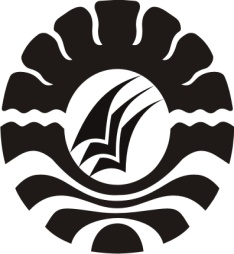 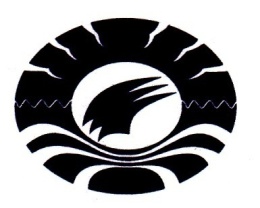 SKRIPSIPENGARUH PENGGUNAAN ANIMASI MACROMEDIA FLASH TERHADAP  HASIL BELAJAR SISWA PADA MATA PELAJARAN BIOLOGI KELAS X SMA  NEGERI 2 SUKAMAJU KABUPATEN LUWU UTARAEDI BUDIANTOROPROGRAM STUDI TEKNOLOGI PENDIDIKANFAKULTAS ILMU PENDIDIKANUNIVERSITAS NEGERI MAKASSAR2015